"АБВГДейка". Интеллектуальная игра по русскому языку 1 классЦели и задачи: Закреплять, расширять и углублять знания учащихся по русскому языку, литературному чтению, расширять кругозор, побуждать к познанию нового, воспитывать любовь к родному языку, развивать мышление, память, воображение.Оборудование. Таблички в виде облачков,  “Сказки”, “Загадки”, “Слова”, “Пословицы”, “Существенное”, Прочитай-ка”, “Действия”, “Предложение”, “Ребусы”; предметные картинки – ворона-Каркуша, кораблик; карточки с заданиями по указанным темам; жетоны красного, жёлтого или синего цветов, таблички с названием команд: “Жёлтые”, “Синие”, “Красные”; медали “Знатоку русского языка”; сводная таблица баллов.Структура игры1) Дети распределяются на команды “Жёлтые”, “Синие”, “Красные” путём жеребьёвки. В каждой команде выбирается спикер. 2) Игровая ситуация: команды детей отправляются в путешествие на остров АБВГДейку. Их встречает ворона - Каркуша и, перелетая с одного облачка на другое, предлагает выполнить задание. Путь движения с облачка на облачко показывает стрелка.3) Каждое облачко содержит по три задания.4) Задание каждой команде определяет цвет карточки, на котором оно записано.5) После озвучивание заданий ведущим, члены команды совещаются. Спикер каждой команды оглашает общее решение.Оценивание. За каждый правильный ответ команда получает 5 баллов.ХОД ИГРЫ Организационный момент.    На доске – соответствующее оформление. Учащиеся входят в класс и берут из общей коробки по одному жетону красного, жёлтого или синего, цвета. Согласно цвету жетона каждый участник игры занимает своё место за игровым столом, на котором размещены таблички с названиями команд: “Жёлтые”, “Синие”, “Красные”. Водная часть1 ученик. Если хочешь строить мост
Наблюдать движенье звёзд,
Управлять машиной в поле
Иль вести машину ввысь –
Хорошо работай в школе
Добросовестно учись.2 ученик. В школу ходим мы не зря,
Без наук никак нельзя!
В жизнь неграмотным войдешь
За минуту пропадешь.
Чтоб ошибок избежать,
Ум свой надо развивать.
А в игре проверить можно
Просто будет или сложно.Ведущий. Ребята, сегодня совершим с вами путешествие на остров, у которого совсем необычное название: АБВГДйка. Посмотрите, кто же нас встречает на этом необычном остове? Дети. Нас встречает ворона – Каркуша.Ведущий. Перед нами много облаков, каждое из которых отражает свою тему. Перелетая с одного облачка на другое, ворона – Каркуша предлагает вам выполнить задания. Путь движения от облачка к облачку указывает стрелка. Какие же темы предлагает вспомнить Каркуша? Дети читают название тем, записанных на облаках.Ведущий. Оценивать ваши ответы будет честное и доброжелательное жюри. Представление жюри.        Ведущий. Наше путешествие начинается. Делая остановку на каждом облачке, вашему вниманию будут предложены задания, записанные на жёлтом, синем и красным цветах. Даётся время на обсуждение. По готовности ответа командир поднимает табличку с названием команды.                                                                    1. СКАЗКИЗадание. Отгадайте загадку. О каком сказочном герое идёт речь?“Жёлтые” Столяр Джузеппе – Сизый нос
Полено как-то в дом принёс.
Он начал что-то мастерить,
Полено стало говорить.
Кто в том полене говорил?
Кого Джузеппе мастерил? (Буратино)“Синие”Скорей бы приблизился вечер
И час долгожданный настал.
Чтоб мне в золочёной карете
Поехать на сказочный бал.
Никто во дворце на узнает:
Откуда я, как я зовусь.
Но только лишь полночь настанет,
К себе на чердак я вернусь. (Золушка)“Красные”Летела стрела и попала в болото,
А в этом болоте поймал её кто-то.
Кто, распростившись с зелёною кожей,
Сделался милой, красивой, пригожей? (Царевна-Лягушка)                                                                         2. ЗАГАДКИЗадание. Отгадайте загадку. “Жёлтые”Сели на странички
Тридцать три сестрички,
Сели рядом - не молчат,
Нам загадки говорят. (Буквы)“Синие”Долговязый Тимошка
Бежит по узенькой дорожке.
Его следы – 
Твои труды. (Карандаш)То я в клетку, то в линейку.
Написать по мне сумей-ка!
Можешь и нарисовать.
Что такое я? (Тетрадь)                                                3. СЛОВО. Общее задание для всех команд.Задание. Составьте несколько новых слов, используя буквы, входящие в состав слова ПАРОХОД                                                             4. ПОСЛОВИЦЫЗадание. Восстановите пословицы.“Жёлтые”                    ДЕЛО - ПОТЕХАОтвет: ДЕЛУ ВРЕМЯ – ПОТЕХЕ ЧАС.“Синие”                          ЛЕС - ДРОВАОтвет: ЧЕМ ДАЛЬШЕ В ЛЕС, ТЕМ БОЛЬШЕ ДРОВ.“Красные”                    СВЕТ - ТЬМАОтвет: УЧЕНЬЕ СВЕТ, А НЕУЧЕНЬЕ ТЬМА.                                                              5. СУЩЕСТВЕННОЕЗадание. Найдите существенное, которое является существенным словом к данному.“Жёлтые”                     Л Е СЛист, деревья, яблоня, охотник, кустарник.                        Ответ: ДЕРЕВЬЯ.“Синие”                          Р Е К АБерег, тина, рыба, вода, рыболов.                                       Ответ: ВОДА.“Красные”                     Б О Л Ь Н И Ц АСад, врач, радио, больные, помещение.                             Ответ: БОЛЬНЫЕ.                                                                       6. ПРОЧИТАЙ-КАЗадание. Прочитайте слова. Найдите лишнее.“Жёлтые”РАНАКАДШ, ЧАУРК, ТОСИКЧАК,ОРЕВДОтвет: КАРАНДАШ, РУЧКА, КИСТОЧКА, ВЕДРО            лишнее слово – ВЕДРО.“Синие”ЯМЧ, РАБАНАБ, ЯОЛ, ЮАЛОтвет: МЯЧ, БАРАБАН, ОЛЯ, ЮЛА.                                    лишнее слово – ОЛЯ.“Красные”ЛЕЙК, ЛИНСТИПЛА, САРКАК, ТЕЕРВОтвет: КЛЕЙ, ПЛАСТИЛИН, КРАСКА, ВЕТЕР.                лишнее слово – ВЕТЕР.                                                             7. ДЕЙСТВИЯЗадание. Выполните математические действия и прочитайте слово.“Жёлтые”ЧЕТ + ИР - ТИР + Т + ВЕРТЬ =                                     Ответ: ЧЕТВЕРТЬ.“Синие”КАН + И + КОМ + УЛ – ОМ + Ы =                              Ответ: КАНИКУЛЫ.“Красные”ПЕМ + РИК – ИК – М + ЕМЕ + НА                             Ответ: ПЕРЕМЕНА.                                                          8. ПРЕДЛОЖЕНИЕ Задание. Составьте предложение из букв данного слова ЛЕТО.ЗИМА.ВЕСНА.                           Например: Люда ела торт одна.                                                               9. РЕБУСЫЗадание. Разгадайте ребусы.                          “Жёлтые” 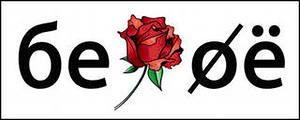   Ответ: БЕРЁЗА “Синие”            Ответ: РУССКИЙ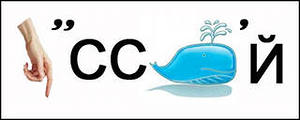 “Красные” 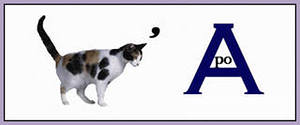 Ответ: КОРОВА.Жюри подводит итоги игры, объявляет результаты.Ведущий: Поздравляю вас, ребята, с победой, которую вы одержали благодаря старанию, трудолюбию и желанию учиться.  Ученик: Школа – это первый день, начатый от букваря.Буквы сложатся в слова, цифры в трудные задачи.
Ученику – Ура! Ура! Ура! Много знаний и удачи!Награждение участников игры медалями “Знатоку русского языка”.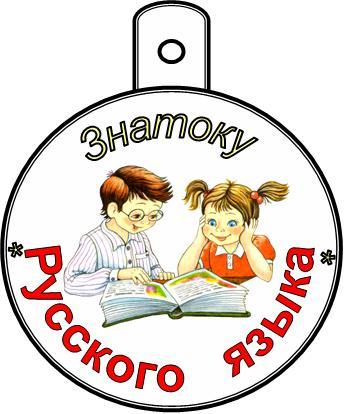 